IBIS Open Forum Minutes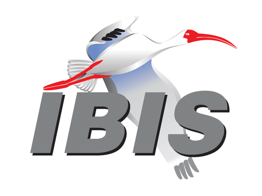 Meeting Date: February 16, 2024Meeting Location: TeleconferenceVOTING MEMBERS AND 2024 PARTICIPANTSOTHER PARTICIPANTS IN 2024In the list above, attendees present at the meeting are indicated by “*.”  Those submitting an email ballot for their member organization for a scheduled vote are indicated by “^.”  Principal members or other active members who have not attended are in parentheses “( ).”  Participants who no longer are in the organization are in square brackets “[ ].”UPCOMING MEETINGSThe connection information for future IBIS teleconferences is as follows:Microsoft Teams meetingJoin on your computer or mobile appClick here to join the meetingJoin with a video conferencing device106010980@teams.bjn.vcVideo Conference ID: 114 666 897 5 Alternate VTC dialing instructionsOr call in (audio only)+1 267-768-8015,554664847#   United States, Philadelphia Phone Conference ID: 554 664 847# Find a local number | Reset PINLearn More | Meeting optionsAll teleconference meetings are 8:00 a.m. to 9:55 a.m. US Pacific Time.  Meeting agendas are typically distributed seven days before each Open Forum.  Minutes are typically distributed within seven days of the corresponding meeting.NOTE: "AR" = Action Required.-------------------------------------------------------------------------------------------------------------------------------INTRODUCTIONS AND MEETING QUORUMRoll Call: Graham Kus announced a meeting quorum was met with 8 member companies represented.CALL FOR PATENTSLance Wang called for declaration of any patents or pending patents related to the IBIS, IBIS-ISS, ICM, or Touchstone 2.0 specifications. None were announced.REVIEW OF MINUTES AND ARSJanuary 6, 2024 MinutesRandy Wolff motioned to approve the minutes. Curtis Clark seconded the motion. Minutes were approved.Minutes, February 2, 2024 IBIS Summit at DesignCon in Santa Clara, CARandy Wolff motioned to approve the minutes. Curtis Clark seconded the motion.  Minutes were approved.Lance to update the approval status of BIRD228 on the website – done.ANNOUNCEMENTS, CALL FOR ADDITIONAL AGENDA ITEMSLance Wang called for any new announcements. None were announced.MEMBERSHIP STATUS AND TREASURER'S REPORT Graham Kus reported on behalf of Bob Ross – As of Bob’s email provided January 25, 2024:“The year 2023 closes with 29 Voting Members.Currently there are 12 membership renewals for 2024.  One member has dropped, so the total is 28.  This makes the quorum requirement to be 7.However, another member re-join is pending.One small DesignCon related expense was paid to Lance Wang.  More payments are expected after DesignCon for other credit card expenses. We also expect an SAE ITC 2023 assessment to be entered after SAE ITC closes the accounting books.  The amount is usually available around February 2024.---$22,504 Balance for 2023$19,904 Adjusted Balance for 2023 (with 2020 $2000.00 ZTE sponsorship moved forward to 2023 and subtracting 2024 dues payments---$4,855  Balance for 2024$12,516 Adjusted Balance for 2024 (adding the 2024 IBIS membership renewals received in 2023, indicated by “(7)”)”WEBSITE ADMINISTRATIONSteve Parker reported that everything is in order with BlueHost.com. He reported to have made updates to minutes, attachments and also updates relating to Interconnect Task Group. He reported that going forward what the IBIS Open Forum is trying to do is to have some goals with regards to the website. One goal is to let the various Task Group Leaders interact with the website to post minutes, rather than have himself (e.g. Steve) act as a gatekeeper. The objective proposal is to bring back ideas and also, how it would work through-out the life cycle of the website, for example maintenance and archives. The target is to bring a proposal to the Open Forum meeting in the March 2024 time period or there-abouts.MAILING LISTCurtis Clark reported on finishing culling stale email address after confirmation of inactive status. Curtis reported two new memberships for ATM and one for IBIS Quality. LIBRARY UPDATEZhiping Yang reported no inquiries or changes on library side. Graham Kus reported that some vendors have moved collateral such as IBIS-AMI and .PDF behind an NDA wall. Lance asked Graham to return with updates if specifics are available such as website links to submit information by IBIS Open Forum for access. UNIVERSITY RELATIONSZhiping Yang reported on behalf of Professor Chulsoon Hwang that there are no updates.INTERNATIONAL/EXTERNAL ACTIVITIES- ConferencesSPI2024 – the 28th IEEE Workshop on Signal and Power Integrity will be held in Lisbon, Portugal on May 12-15, 2024.  An IBIS Summit will be held after the event.  More information is available at the following link:	https://spi2024.av.it.pt/- Press UpdateNo updates reported.- Related Standards: IEC 63055/IEEE 2401, JEITA "LPB"Michael Mirmak there are no pending updates. Michael stated the next meeting for DASC will be March 7, 2024.SUMMIT PLANNING AND REVIEWDesignCon 2024:Lance reported on review/retrospective that it was a good conference, with the IBIS Summit itself being held at the Mission Towers complex hosted by MathWorks. Lance also expressly thanked the other Sponsors: Cadence, Keysight and Siemens. Randy Wolff reported attendees being 60. Graham added that 2 additional dial-ins noted later on had brought the total to 62 attendees.SPI IBIS SummitLocation:May 12-15, 2024, Lisbon, Portugal.  This is a Sunday-afternoon start of the conference. The plan of record is to hold the IBIS Summit Wednesday afternoon, after SPI closes. Notes: Lance Wang reports that logistics have yet to be completed.More information is available at the following link:https://spi2024.av.it.pt/ibis-summit/IEEE EMC+SIPI 2024 IBIS SummitLocation:August 5-9, Phoenix, AZ.Notes: Lance Wang reports the logistics will be worked on. Zhiping Yang reported that he submitted approval for a room in which to hold the event. Also, Zhiping reported that as for catering concerns, a sponsorship was secured from the IEEE EMC Society as to standard-related activity for these items. Further details are expected to follow as the conference date approaches.More information is available at the following link:https://www.emc2024.org/QUALITY TASK GROUPRandy Wolff reported on behalf of Bob Ross that this Task Group has not met for a couple of weeks. The Task Group has email correspondence with the Parser Developer regarding the Touchstone 2.1 parser, and this summarizes the issues at hand. Note: The Quality Task Group checklist and other documentation can be found at: https://ibis.org/quality_wip/ADVANCED TECHNOLOGY MODELING TASK GROUPArpad Muranyi reported this Task Group just finished Michael Mirmak’s proposal regarding an update to BIRD229.1, entitled “AMI Test Data Proposal.” This had been submitted to IBIS Open Forum for discussion.  Also, there has been some discussion about Block_Size, and confusion about that to clarify. Most likely there will be a BIRD to make changes in the text in the IBIS Specification to clarify what is meant by block size: for example, some interpretations could be “size of UI or symbol” or “sampling interval of UI or symbol” or “a population of UIs or symbols.” Also, there is a concept of place holders: where in most cases, these are declared as Variable Type “String,” but if we have a parameter that is a Numerical Variable Type, we cannot use a Variable cast as a “String,” so the question is what to do with numerical values should they occur. Randy Wolff stated that the main parameter of concern for this case is DC_Offset. Note: Task group material can be found at:https://ibis.org/macromodel_wip/INTERCONNECT TASK GROUPMichael Mirmak reported that the next update topic is with regards to Pole-Residue. Michael expressed thanks to Arpad Muranyi for helping to edit and review the some 22 drafts as part of the effort. Michael reported the next steps are two-fold:In preparation for Touchstone 3, we are returning the port mapping topic.Arpad reported that during his work on Pole-Residue, it was revealed that a few small changes could be made (which should not take much time to finalize) to convert the option line to keywords in Touchstone 3.Note: Task group material can be found at:https://ibis.org/interconnect_wip/EDITORIAL TASK GROUPThis group remains suspended.Note: Task group material can be found at:https://ibis.org/editorial_wip/NEW ADMINISTRATIVE ISSUESNo issues reported.ROLL CALLMid-meeting roll call: Graham Kus reported 8 member companies with a quorum met.TECHNICAL DISCUSSIONRandy Wolff reported on the IBIS 7.2, “Known Issues” document. For example, this document is how editorial fixes are tracked. Lance Wang reported that on the IBIS website, navigating to the page link for IBIS version 7.2, a listing is available. Lance thanked Michael Mirmak for reviewing the document for editorial updates.NEW AND REVISED *IRDsBIRD229.1: AMI Test Data SupportLink: https://ibis.org/birds/bird229.docxMichael Mirmak reported this is a set of relatively small changes to support the “ami_configuration” keyword. If one reviews the IBIS Summit material, Michael states he provided an overview of features of that this BIRD would enable. This being, to remove repeated text, and also change one of the parameters from optional to required. This is after significant review in IBIS ATM. Otherwise the text is unchanged. Michael asks others to please do give it a read and review the presentation of the IBIS Summit; feedback is welcome.TSIRD7: Standardized Pole-Residue Representation of Touchstone DataLink: https://app.ibis.org/media/doc_files/tsird7.docxArpad Muranyi reported that the main goal of this TSIRD is to reduce file size by replacing the frequency table formatted model data to pole-residue format.  The technique of Pole Residue is familiar to the EDA Vendors at large.  Arpad stated this technology has existed for 20 years if not more, which means that (expectedly - editor) there is no new technical content in this proposal.  The goal is to just standardize the pole-residue data format for easier file exchange between customers and vendors.  Arpad said there have been 22 versions of the draft, including extensive discussions for over a year, and this is the result of that work.  Arpad requested that people take a serious look at the proposal and provide feedback so that it could become useful for everybody.

Michael Mirmak commented that the Touchstone 2.1 specification does not support some TSIRDs which are listed on the website, so that needs to be corrected.  Lance Wang asked if Binary support was one of those (yes - editor).  Randy Wolff stated that those cells could just be left empty.  The discussion concluded.IRDS SCHEDULED FOR VOTE None reported.IRDS Eligible for VoteNone reported.Tabled IRDs: (No Discussion Without Motion to "untable")      - BIRD220: Pre-driver PSIJ Sensitivity Keyword              Ding et al           https://ibis.org/birds/bird220.docxIBISCHK AND TSCHK PARSER AND BUG STATUSRandy Wolff reported on behalf of Bob Ross that BUG246 was classified during the previous IBIS Open Forum teleconference meeting, but needs to be updated on the website.  Randy stated there is a TSCHK to parse Touchstone files for Touchstone 2.1, which is in progress and the Parser Developer is close to having a release ready for test. Randy stated there may be a TSCHK parser available for use in approximately a 2-3 week timeframe. NEW TECHNICAL ISSUESNone reported.NEXT MEETING AGENDA AND SCHEDULINGLance Wang stated the next IBIS Open Forum teleconference meeting would be held as a teleconference meeting on March 8, 2024, and the following date of March 29, 2024.Michael Mirmak motioned to adjourn.  Curtis Clark seconded the motion. The meeting adjourned.========================================================================NOTESIBIS CHAIR: Lance Wang (978) 633-3388lance.wang@ibis.orgSolutions Architect, Zuken USA238 Littleton Road, Suite 100Westford, MA 01886VICE CHAIR: Randy Wolff vice-chair@ibis.orgProduct Architect, Siemens EDASECRETARY: Graham Kusgraham.kus@ibis.orgSenior Engineer, The MathWorks, Inc.3 Apple Hill DriveNatick, MA 01760TREASURER: Bob Ross (503) 246-8048bob@teraspeedlabs.comEngineer, Teraspeed Labs10238 SW Lancaster RoadPortland, OR 97219LIBRARIAN: Zhiping Yang YangZhip@mst.eduWEBMASTER: Steven Parker (845) 372-3294sparker@marvell.comSenior Staff Engineer, DSP, Marvell  2070 Route 52Hopewell Junction, NY 12533-3507POSTMASTER: Curtis Clarkcurtis.clark@ansys.com	Ansys, Inc.	400 Fifth AvenueSuite 500	Waltham, MA 02451This meeting was conducted in accordance with SAE ITC guidelines.All inquiries may be sent to info@ibis.org.  Examples of inquiries are:To obtain general information about IBIS.To ask specific questions for individual response.To subscribe to or unsubscribe from the official ibis@freelists.org and/or ibis-users@freelists.org email lists (formerly ibis@eda.org and ibis-users@eda.org):https://www.freelists.org/list/ibishttps://www.freelists.org/list/ibis-usersTo subscribe to or unsubscribe from one of the Task Group email lists: ibis-macro@freelists.org, ibis-interconn@freelists.org, ibis-editorial@freelists.org, or ibis-quality@freelists.org:https://www.freelists.org/list/ibis-macrohttps://www.freelists.org/list/ibis-interconnhttps://www.freelists.org/list/ibis-editorialhttps://www.freelists.org/list/ibis-qualityTo inquire about joining the IBIS Open Forum as a voting Member.To purchase a license for the IBIS parser source code.To report bugs or request enhancements to the free software tools: ibischk7, tschk2, icmchk1, s2IBIS, s2IBIS2 and s2iplt.The BUG Report Form for ibischk resides along with reported BUGs at:https://ibis.org/bugs/ibischk/ 
https://ibis.org/ bugs/ibischk/bugform.txtThe BUG Report Form for tschk2 resides along with reported BUGs at:https://ibis.org/bugs/tschk/ 
https://ibis.org/bugs/tschk/bugform.txtThe BUG Report Form for icmchk resides along with reported BUGs at:https://ibis.org/bugs/icmchk/ 
https://ibis.org/bugs/icmchk/icm_bugform.txtTo report s2IBIS, s2IBIS2 and s2iplt bugs, use the Bug Report Forms which reside at:https://ibis.org/bugs/s2IBIS/bugs2i.txt 
https://ibis.org/bugs/s2IBIS2/bugs2i2.txt 
https://ibis.org/bugs/s2iplt/bugsplt.txtInformation on IBIS technical contents, IBIS participants and actual IBIS models are available on the IBIS Home page:https://ibis.org/Check the IBIS file directory on IBIS.org for more information on previous discussions and results:https://ibis.org/directory.htmlOther trademarks, brands and names are the property of their respective owners.SAE STANDARDS BALLOT VOTING STATUS (attendee X; absent -) = Temporarily not a voting memberCriteria for SAE member in good standing:Must attend two consecutive meetings to establish voting membership.Membership dues currentMust not miss two consecutive meetings (voting by email counts as attendance)Interest categories associated with SAE standards ballot voting are: Users - members that utilize electronic equipment to provide services to an end user. Producers - members that supply electronic equipment. General Interest - members are neither producers nor users.  This category includes, but is not limited to, government, regulatory agencies (state and federal), researchers, other organizations, and associations, and/or consumers.Altair(JuneSang Lee)AMD (Xilinx)(Bassam Mansour)AnsysCurtis Clark*    Ansys JapanSatoshi EndoApplied Simulation Technology(Fred Balistreri)Aurora System(Dian Yang), Raj RaghuramBroadcom(Yunong Gan)Cadence Design SystemsKyle Lake, Ambrish Varma, Jared James, John Phillips, Kristoffer SkytteCelestica(Sophia Feng)Cisco Systems(Stephen Scearce), Hong-Man WuDassault Systemes(Stefan Paret)GE Healthcare Technologies(Balaji Sankarshanan)Google(Hanfeng Wang)Huawei Technologies(Hang (Paul) Yan)Infineon Technologies AG (Christian Sporrer)Instituto de Telecomunicações(Abdelgader Abdalla)Intel CorporationMichael Mirmak*, Hsinho Wu*, Kinger Cai, Chi-te ChenKeysight TechnologiesPegah Alavi,Ming Yan, David Banas, Fangyi Rao, HeeSoo Lee, Heidi BarnesMarvellSteven Parker*MathWorksGraham Kus*, Walter KatzMicron TechnologyJustin ButterfieldMST EMC LabChulsoon Hwang, Zhiping Yang*Siemens EDAWeston Beal*, Arpad Muranyi*, Randy Wolff*, Matt Leslie, Scott Wedge, Todd Westerhoff, Zhichao DengSTMicroelectronicsAnil-Kumar Dwivedi , Bhupendra Singh, Harsh Saini, Hemant Kumar Gangwar, Manda Padma Sindhuja, Manish Bansal, Nitin Kumar, Olivier Bayet, Pawan Verma, Pranav Singh, Rahul Kumar, Raushan Kumar, Shivam Soni, Gaurav GoelSynopsysTed Mido*, (Andy Tai)Teraspeed LabsBob RossWaymo(Feng Wang), [Ji Zhang]ZTE Corporation(Zhongmin Wei), (Shunlin Zhu)Zuken(Ralf Brüning)    Zuken USALance Wang*Alphawave SemiAdrien Auge, Todd BermensoloApplied LogixDan ChirpichCienaHugues TournierKEI SystemsShinichi MaedaKT Smart Future-CreationsKeita MiyasatoMetaAshkan HashemiNorthrop Grumman Corp.Will McCaffreySAE-ITCTammy PattonSI-ClarityDoug BurnsSignal Edge SolutionsBenjamin DannanSi-GuysDonald TelianSocionext AmericaFutoshi TerasawaToyobo Co.Saki KawanoUniversity of Illinois Urbana-ChampaignJose Schutt-AineOrganizationInterest CategoryStandards Ballot Voting StatusJan 5, 2024Jan 26, 2024Feb 2, 2024Feb 16, 2024AltairUserInactive----AMD (Xilinx)ProducerInactive----AnsysUserActiveXXXXApplied Simulation TechnologyUserInactive----Aurora SystemUserInactive--X-Broadcom Ltd.ProducerInactive----Cadence Design SystemsUserInactiveXXX-CelesticaUserInactive----Cisco SystemsUserInactive--X-Dassault SystemesUserInactive----GE Healthcare TechnologiesUserInactive----GoogleUserInactive----Huawei TechnologiesProducerInactive----Infineon Technologies AGProducerInactive----Instituto de TelecomunicaçõesUserInactive----Intel Corp.ProducerActiveXXXXKeysight TechnologiesUserInactive--X-MarvellProducerActive--XXMathWorksUserActive-XXXMicron TechnologyProducerInactive--X-MST EMC LabUserActiveXXXXSiemens EDAUserActiveXXXXSTMicroelectronicsProducerInactive--X-SynopsysUserActiveXXXXTeraspeed LabsGeneral InterestInactiveXXX-WaymoUserInactive----ZTE Corp.UserInactive----ZukenUserActive-XXX